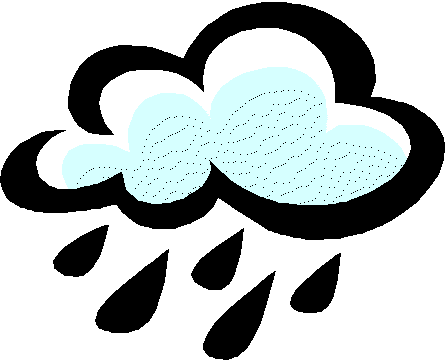 Bangor Area Storm Water Group MeetingJuly 10, 2014; 9:00 am – 11:30 amLocation: Old Town City Hall, Old Town, MaineDRAFT AGENDA9:00 am	Welcome and Introductions 9:10 am	Review of PY1 Reporting Plans and PY2 Compliance Requirements 9:20 am	Coming Down the Pike - Potential Future Expectations for IDDE Work	Discussion with David Ladd, Maine DEP Stormwater Coordinator9:40 am	Brainstorming BASWG’s PY2 Tasks and Agendas10:00 am	Coffee Break10:15 am	Education and Outreach PlanningCommittee Work UpdateWebsite and social media plansStenciling calendarStream Clean-up Reporting10:45 am	Organizational BusinessApproval of May and June BASWG meeting minutes (Bob O.)FY1 Year-end Budget Update and InvoicesVote to Approve Interim Executive Committee MembersVote on University Credit Union Account (Bob O. and Patrick D.)Update on Coastal Communities Grants (Brenda Z.)11:15 am	If Time Allows - Sharing about thoughts on:Database optionsHousehold Hazardous Waste 11:30 am	BASWG Monthly Meeting Adjourns